Annex 1: Terms of Reference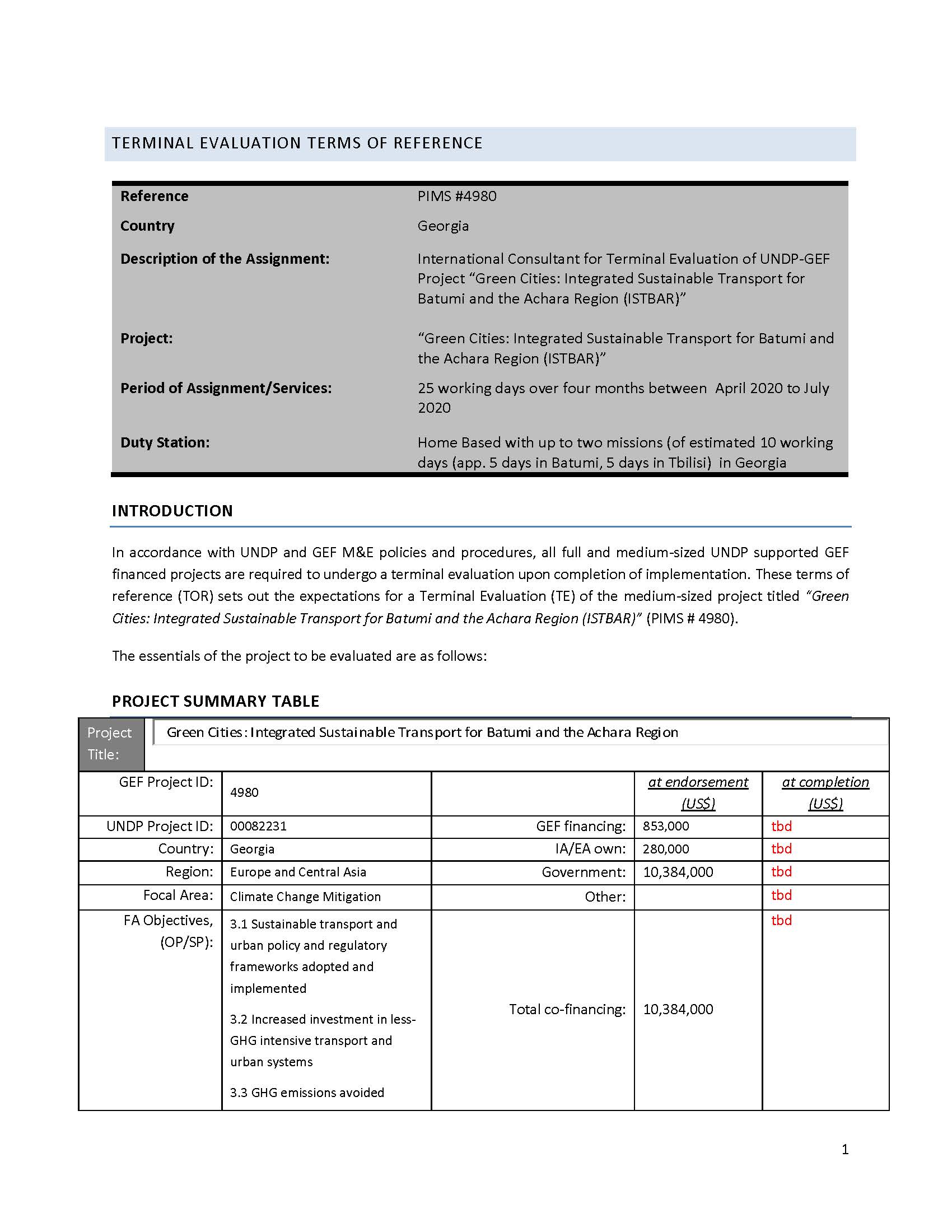 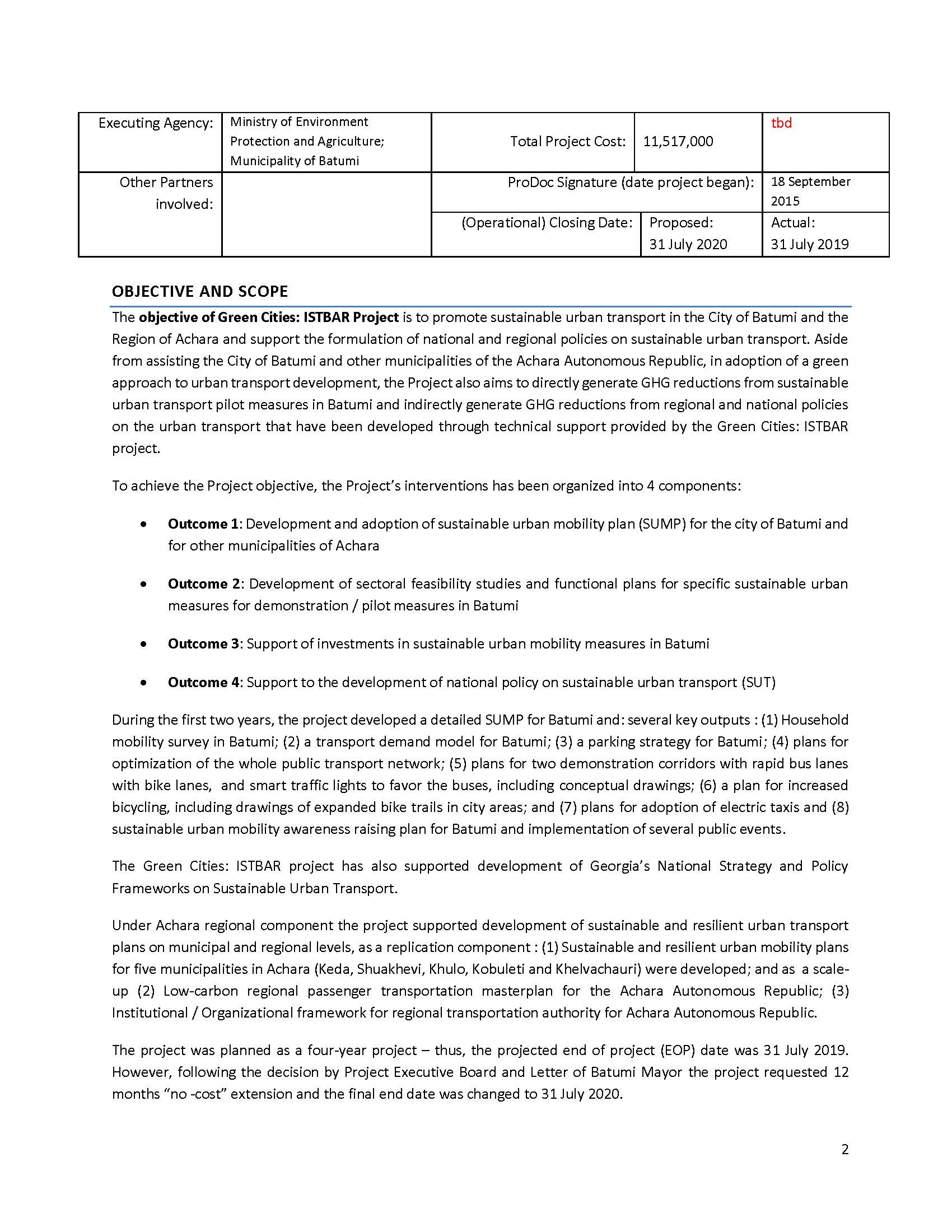 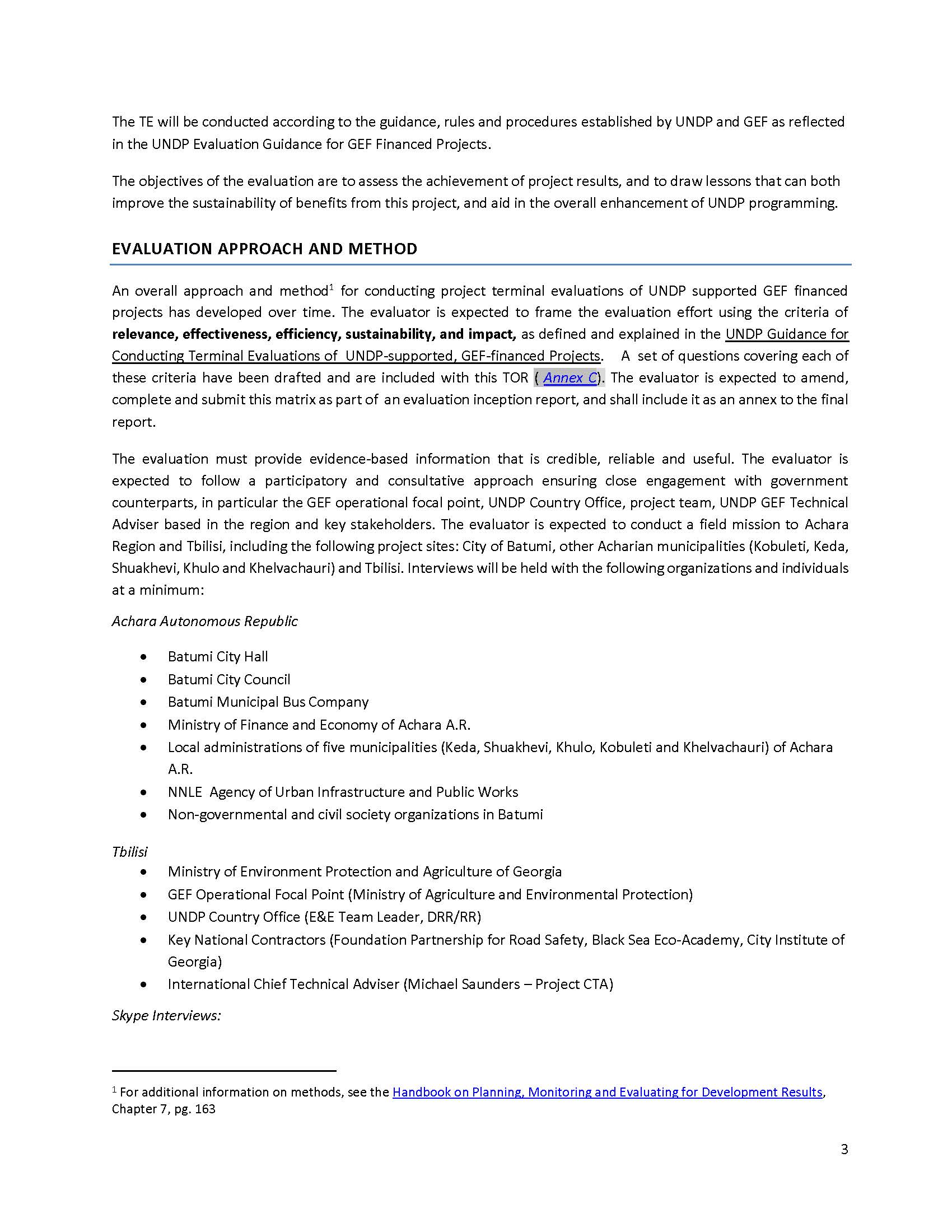 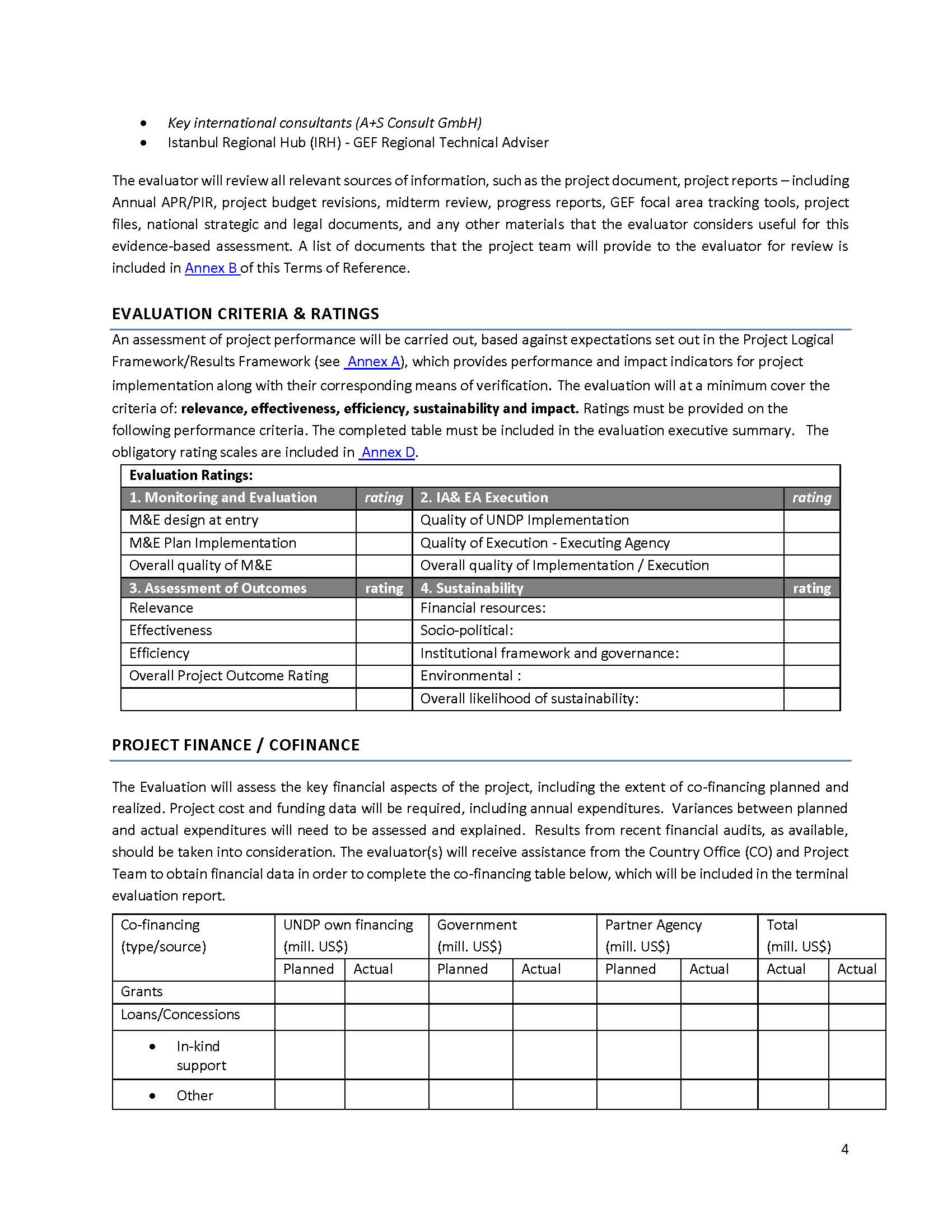 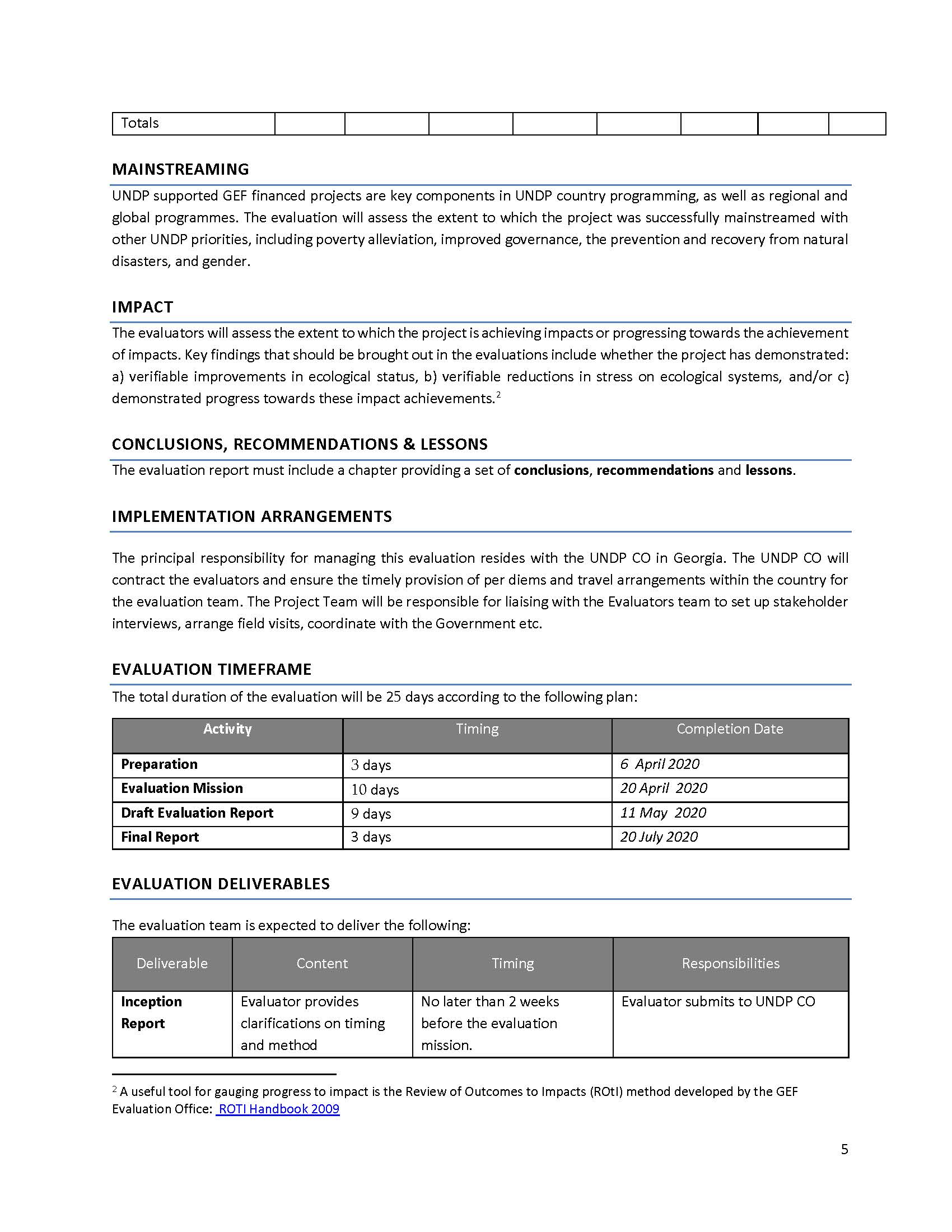 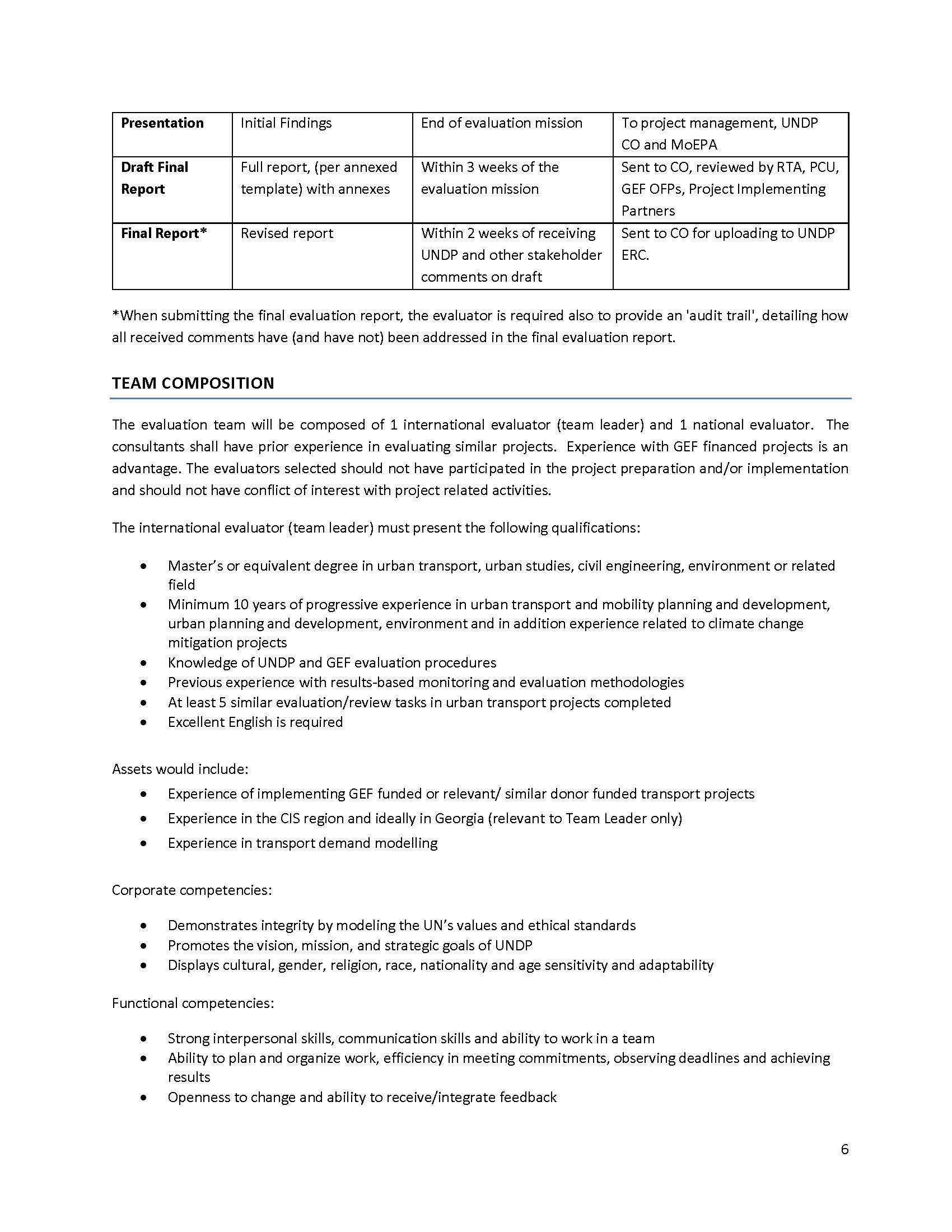 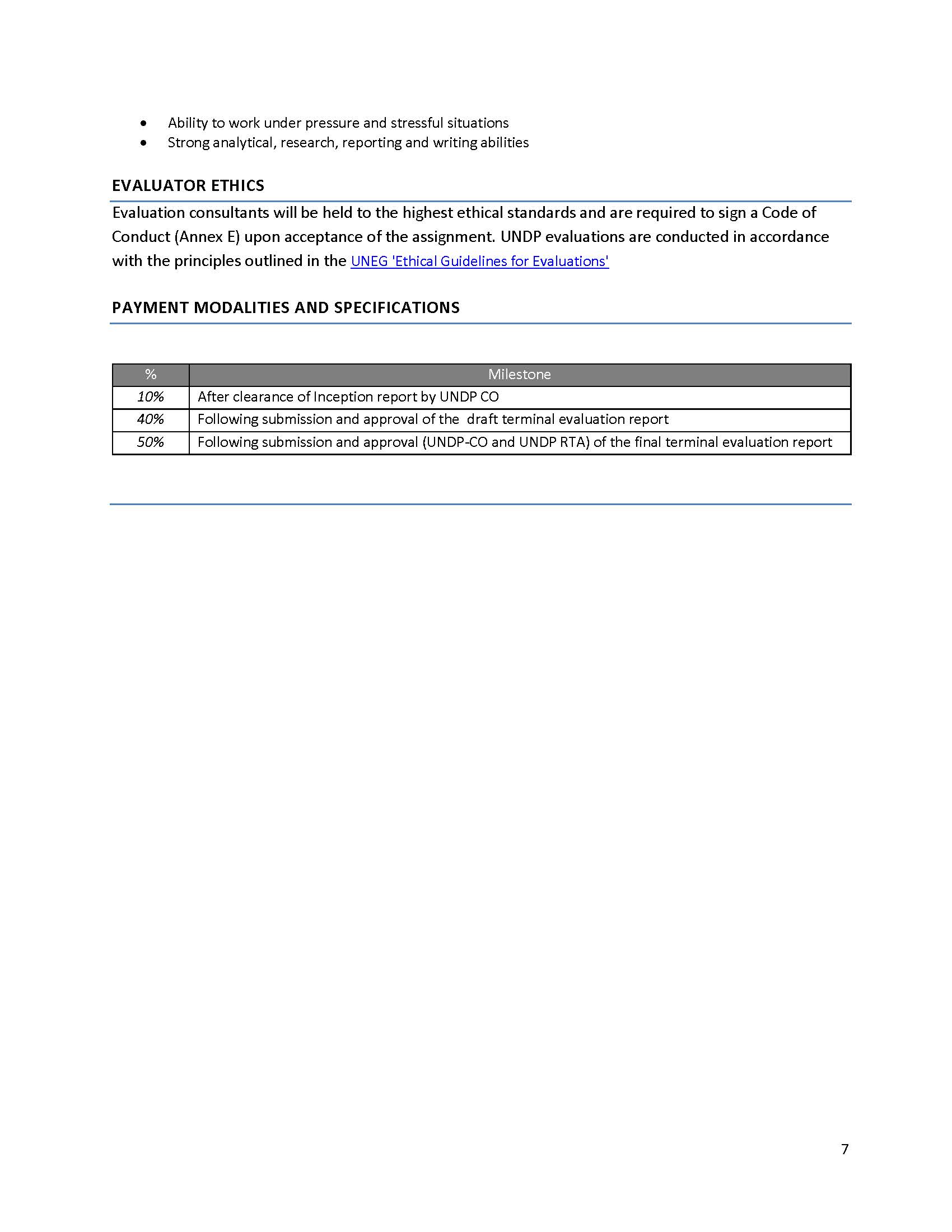 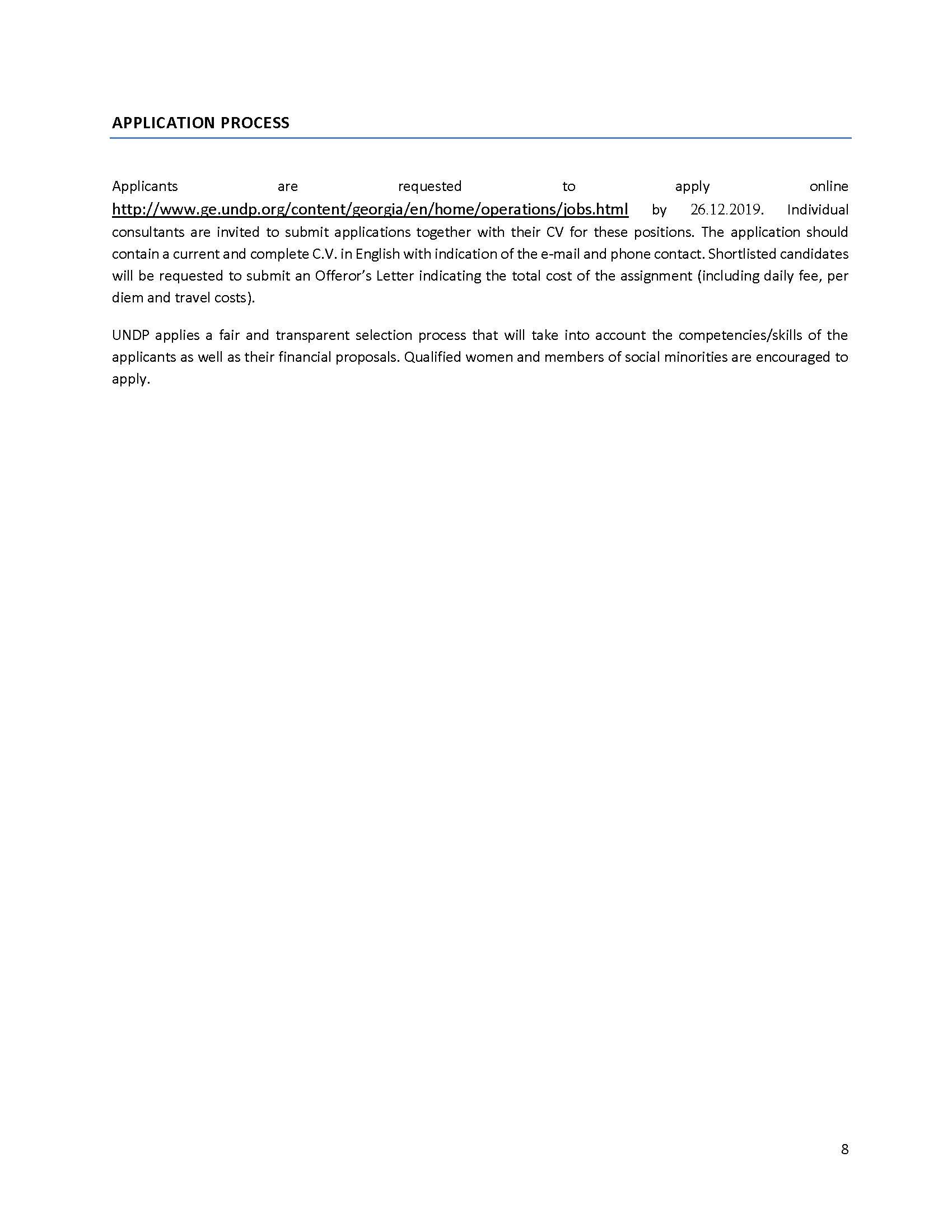 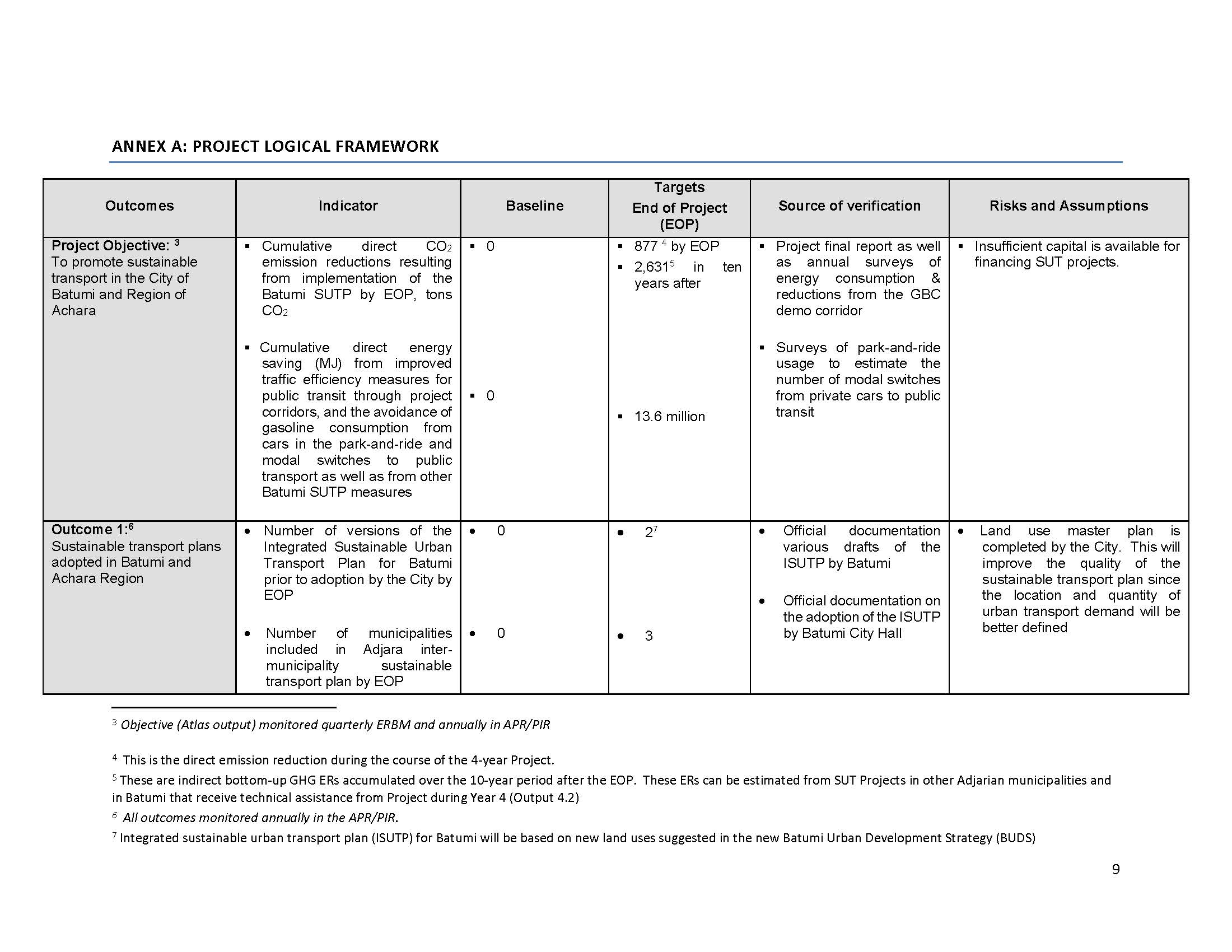 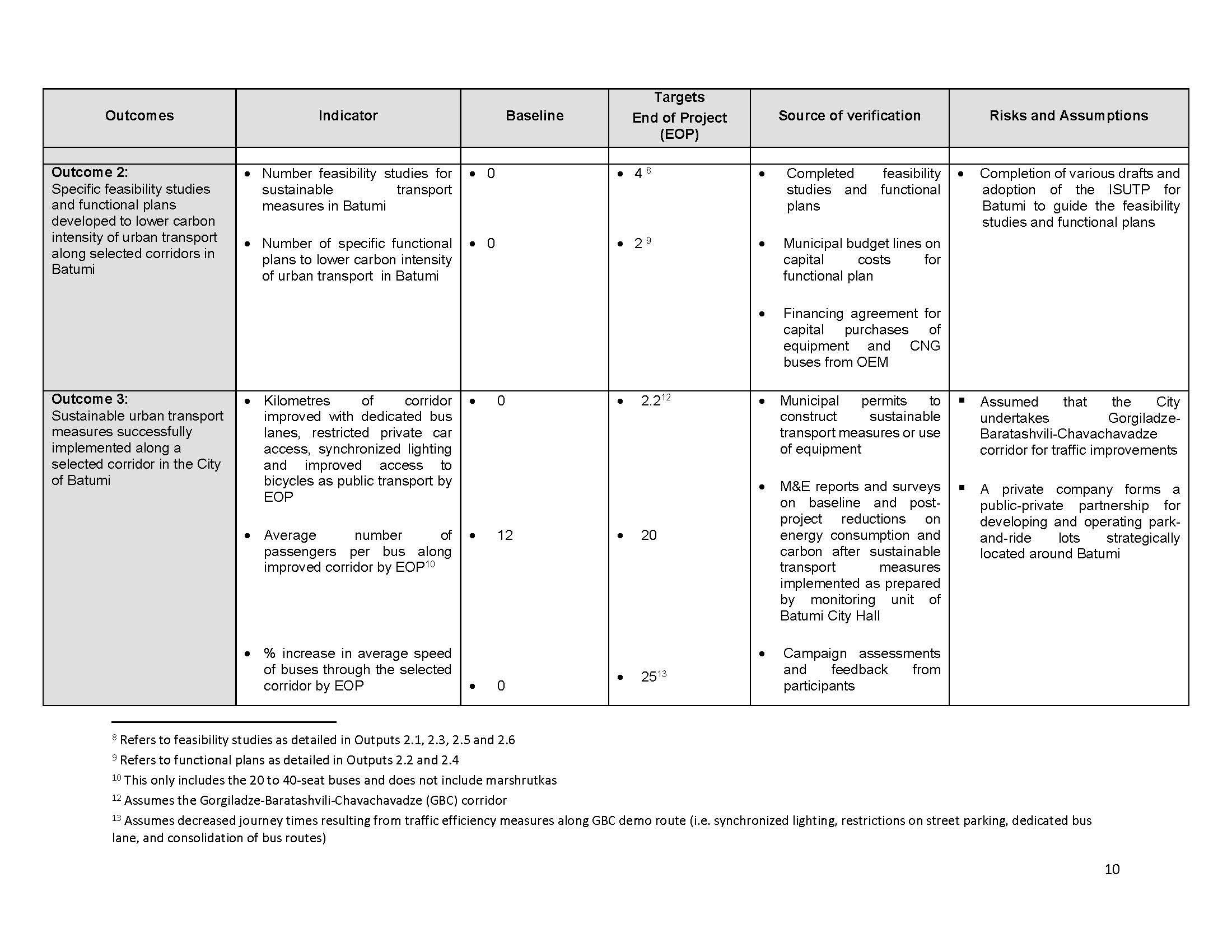 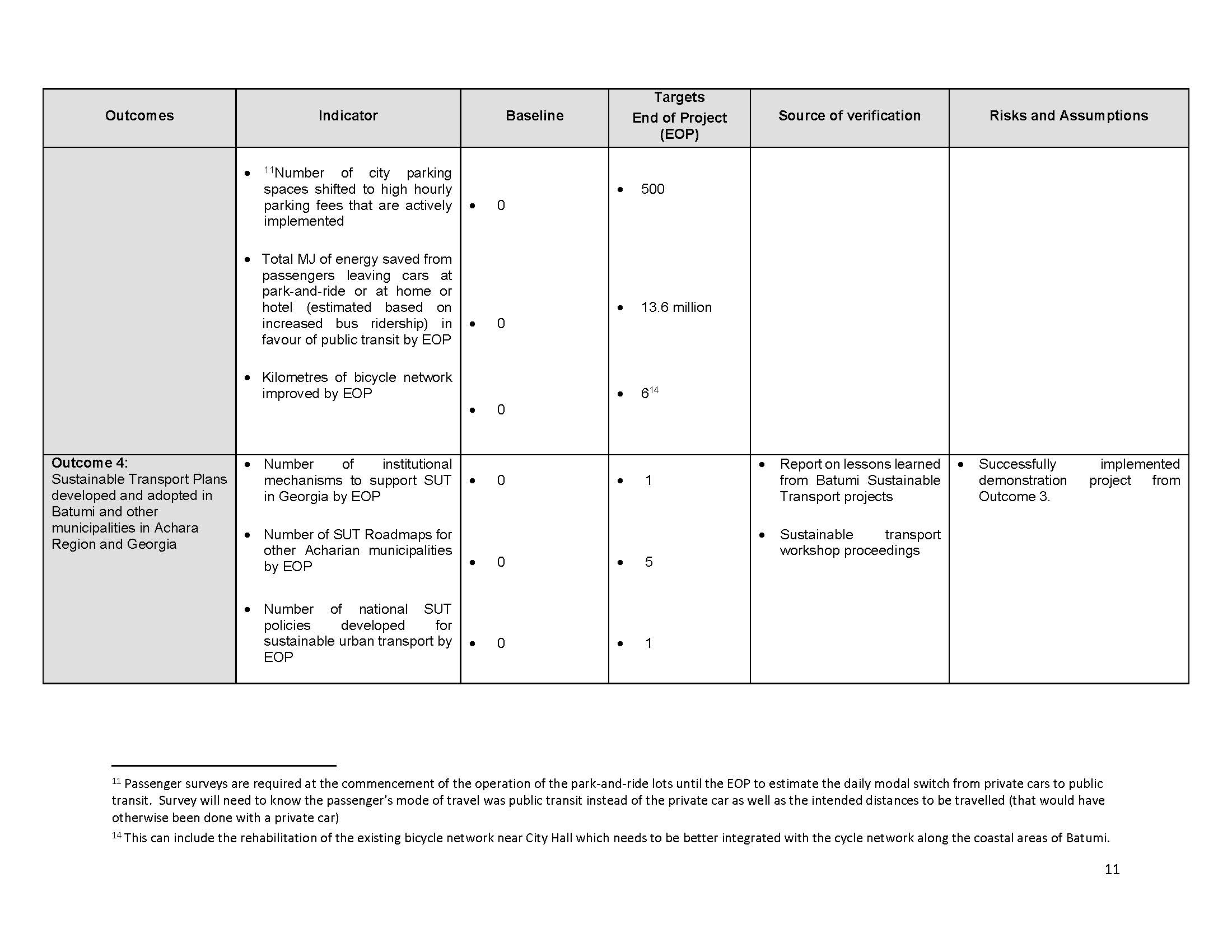 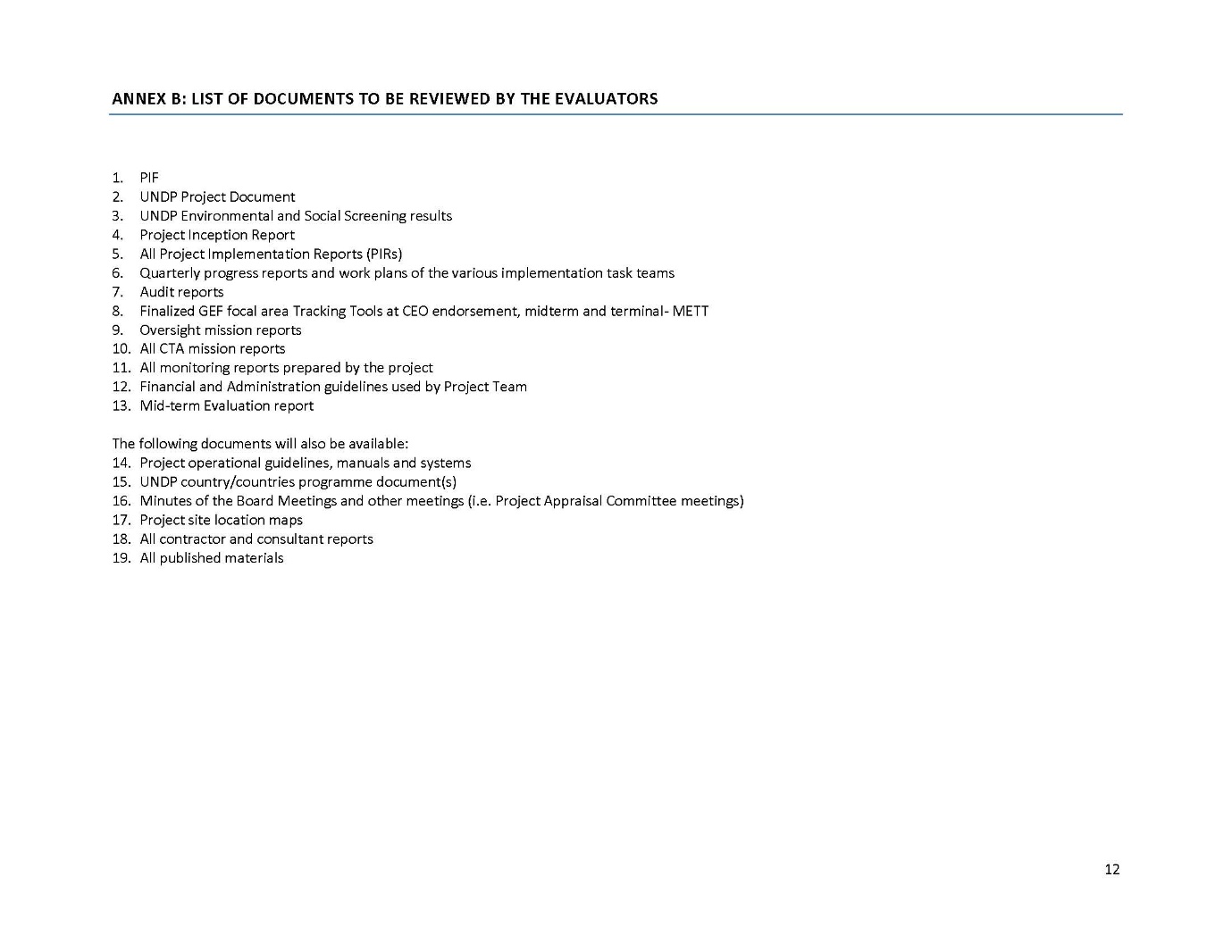 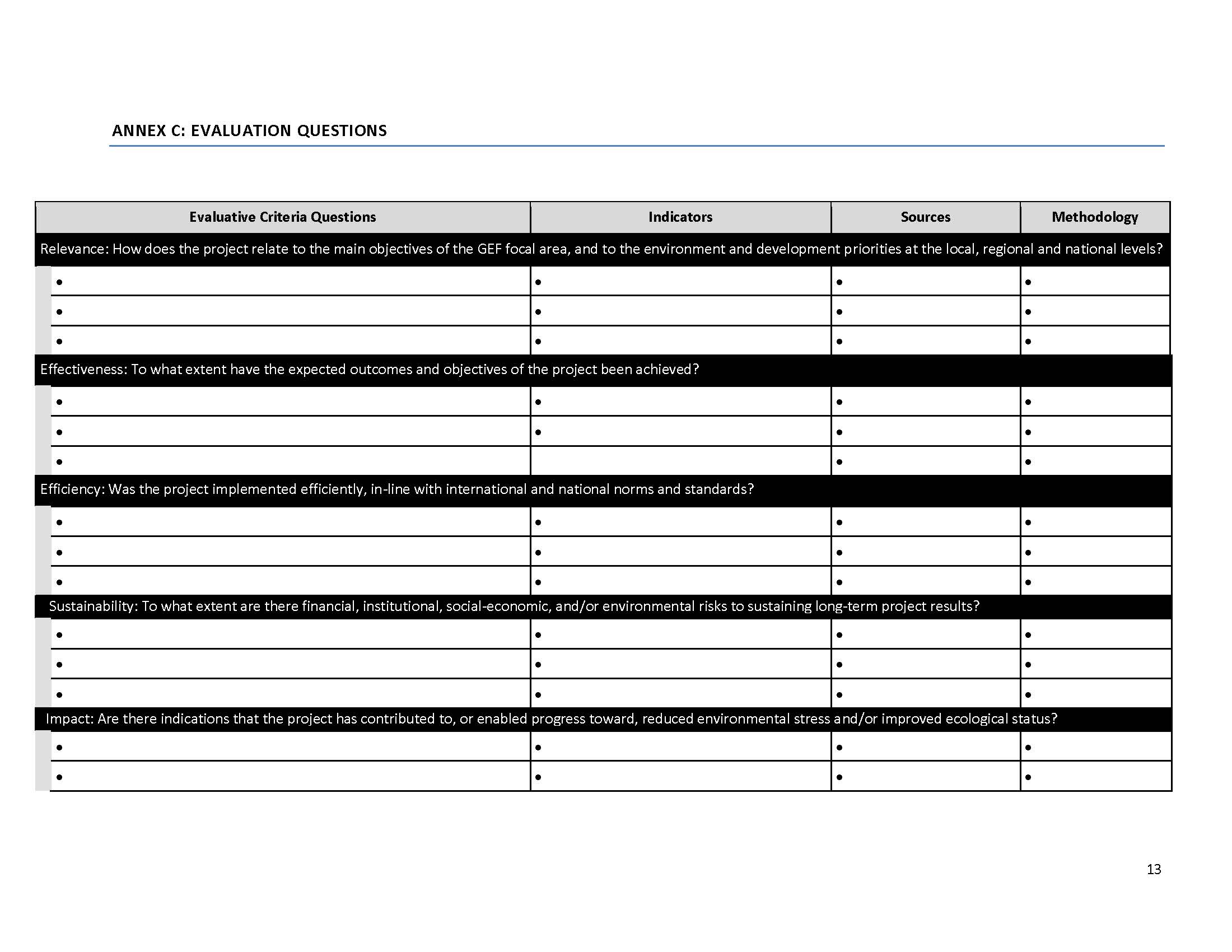 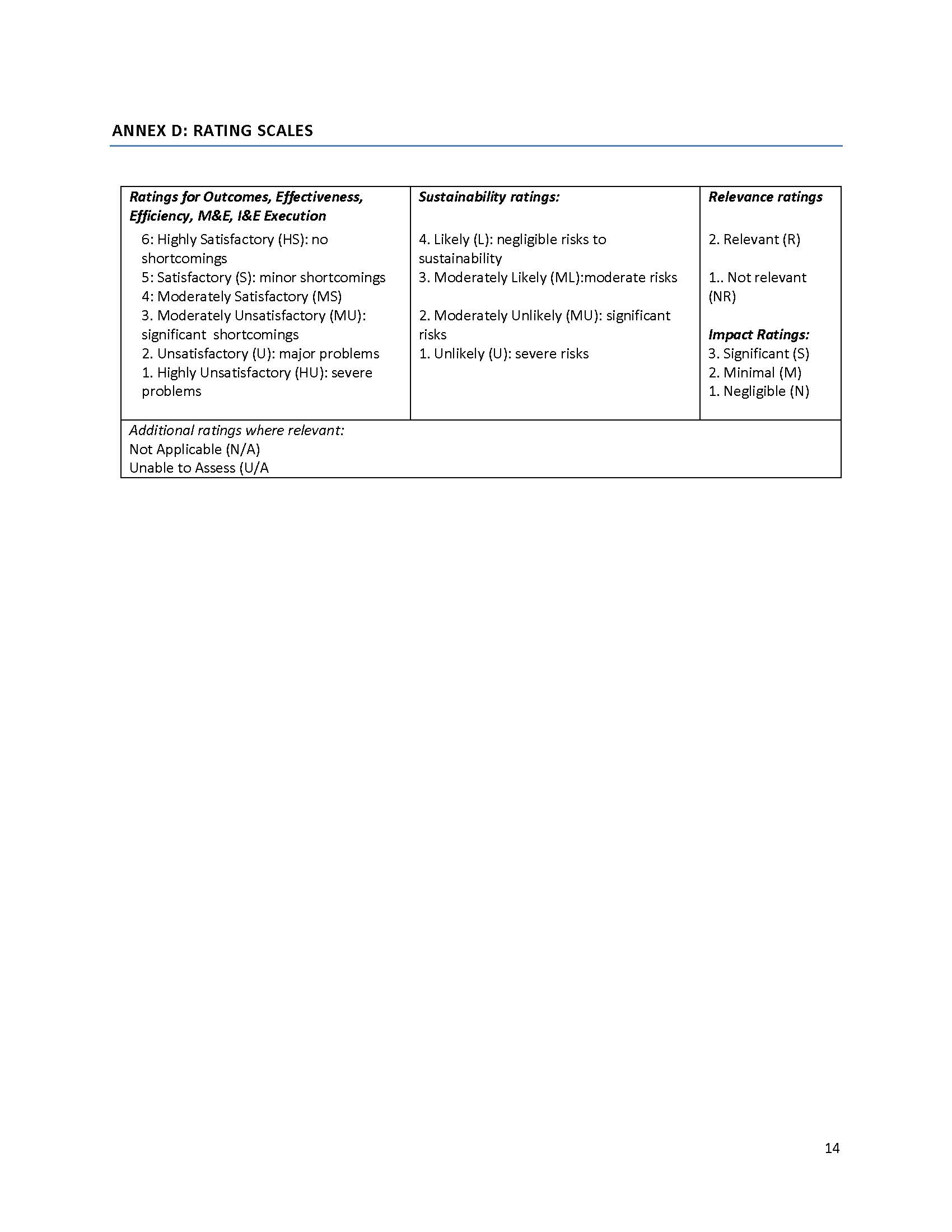 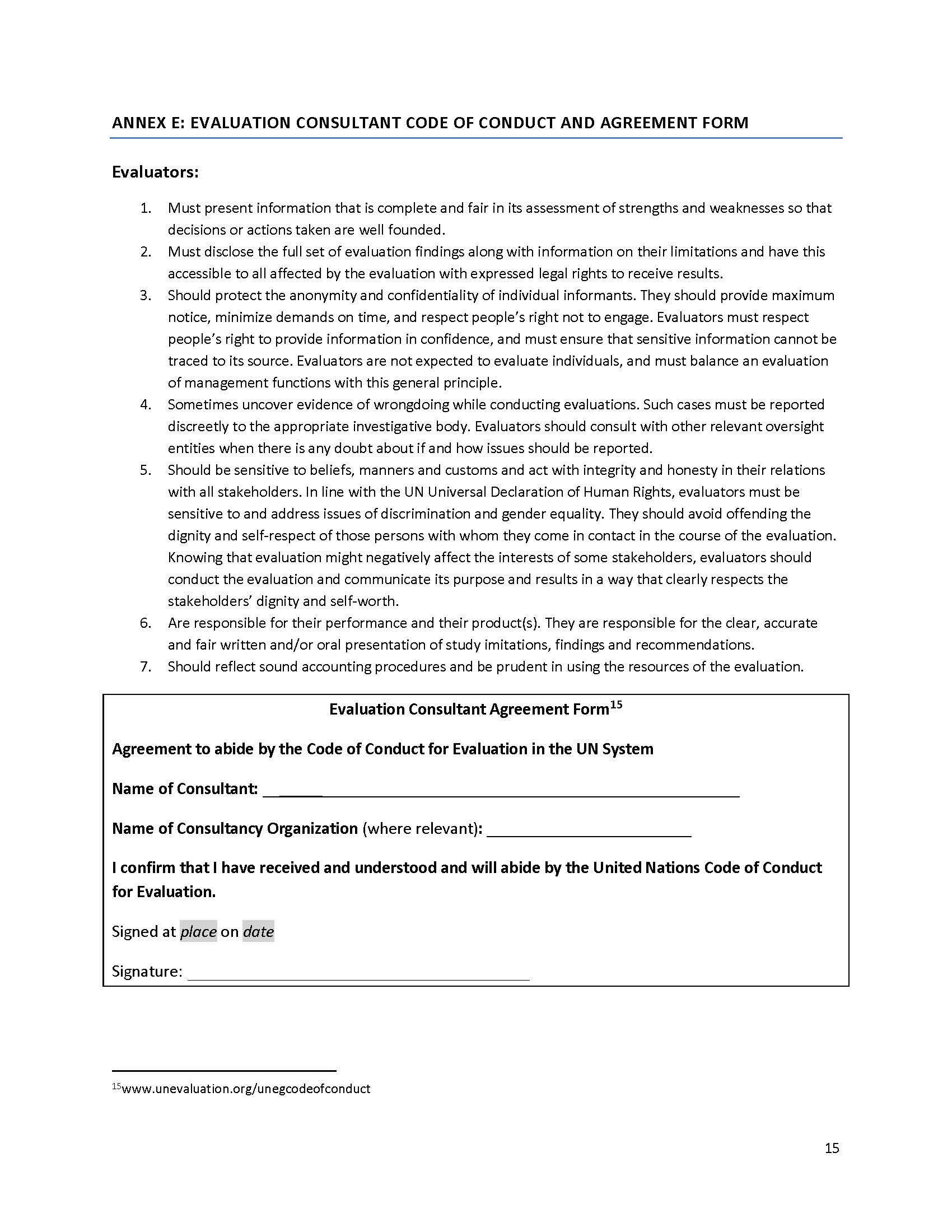 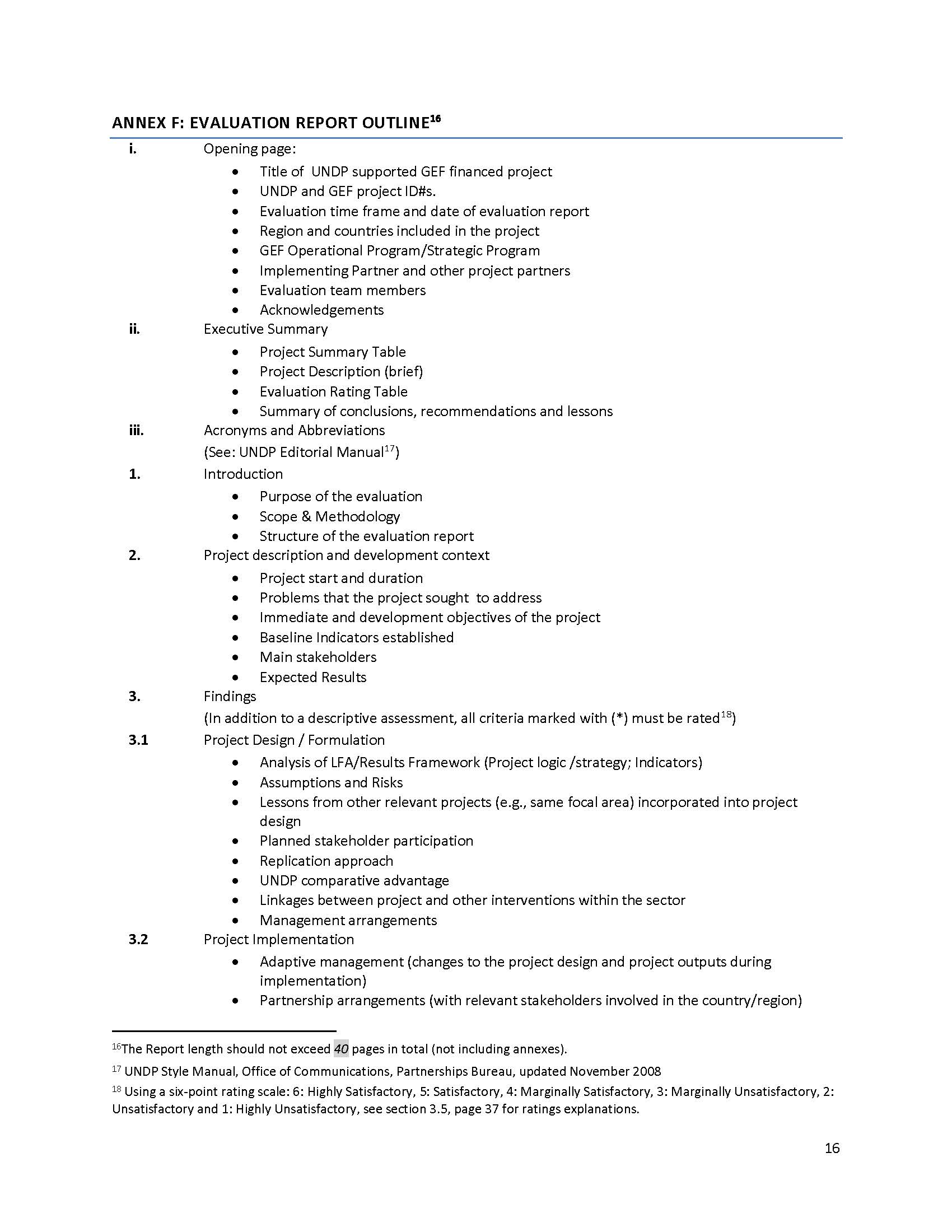 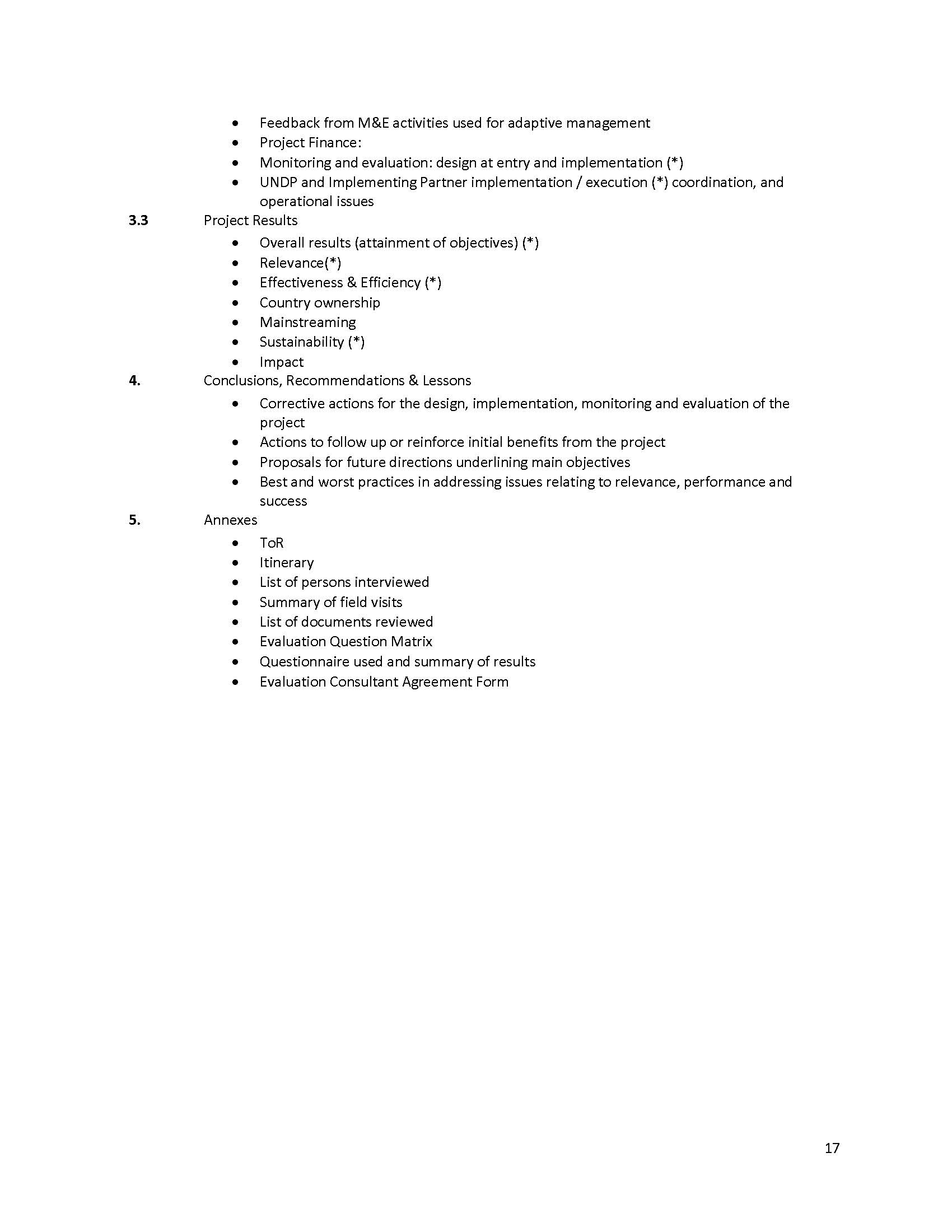 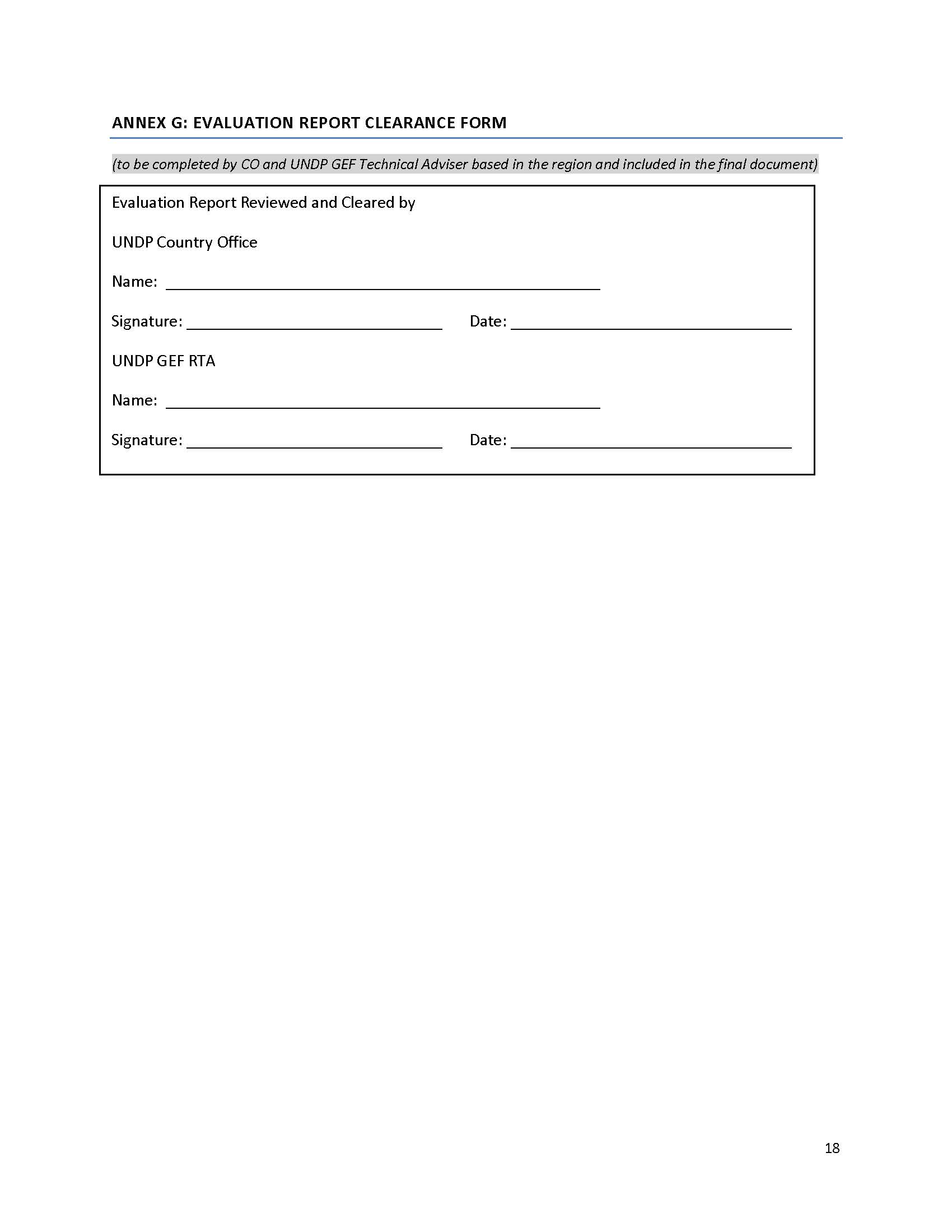 